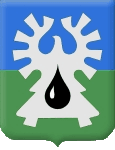 МУНИЦИПАЛЬНОЕ ОБРАЗОВАНИЕ ГОРОД УРАЙ			  Ханты-Мансийский автономный округ-ЮграАдминистрация ГОРОДА УРАЙ628285, микрорайон 2, дом 60,  г.Урай,                                                      тел. 2-23-28,2-06-97 Ханты-Мансийский автономный округ-Югра,                                                    факс(34676) 2-23-44                                                          Тюменская область                                                                                                E-mail:adm@uray.ruПояснительная записка к проекту постановления администрациигорода Урай «О внесении изменений в муниципальную программу «Развитие малого и среднего предпринимательства, потребительского рынка и сельскохозяйственных товаропроизводителей города Урай» на 2016-2020 годы»Проект постановления администрации города Урай «О внесении изменений в муниципальную программу «Развитие малого и среднего предпринимательства, потребительского рынка и сельскохозяйственных товаропроизводителей города Урай» на 2016-2020 годы» (далее - Программа), разработан в соответствии с изменениями в постановление Правительства Российской Федерации от 06.09.2016 №887 «Об общих требованиях к нормативным правовым актам, муниципальным правовым актам, регулирующим предоставление субсидий юридическим лицам (за исключением субсидий государственным (муниципальным) учреждениям), индивидуальным предпринимателям, а также физическим лицам - производителям товаров, работ, услуг» и в целях создания благоприятных условий для развития малого и среднего предпринимательства на территории города.В соответствии с постановлением администрации города Урай от 21.04.2017 №1042 «Об утверждении Порядка проведения администрацией города Урай оценки регулирующего воздействия проектов муниципальных нормативных правовых актов, экспертизы и оценки фактического воздействия муниципальных нормативных правовых актов, затрагивающих вопросы осуществления предпринимательской и инвестиционной деятельности», данный проект постановления подлежит проведению процедуры оценки регулирующего воздействия проектов муниципальных нормативных правовых актов администрации города Урай, затрагивающих вопросы осуществления предпринимательской и инвестиционной деятельности.Принятие проекта постановления не потребует расходов субъектов предпринимательской деятельности.Первый заместителя главы города Урай										В.В. Гамузов